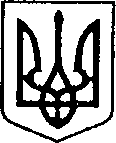 УКРАЇНАЧЕРНІГІВСЬКА ОБЛАСТЬН І Ж И Н С Ь К А    М І С Ь К А    Р А Д АВ И К О Н А В Ч И Й    К О М І Т Е ТР І Ш Е Н Н Явід _______________  р.	           м. Ніжин		            № ____Про направлення дітейдо закладу медико-соціального захисту«Прилуцький обласний будинок дитини «Надія»»Відповідно до статей 34, 42, 51,52, 53, 59, 73 Закону України «Про місцеве самоврядування в Україні», Регламенту виконавчого комітету Ніжинської міської ради, затвердженого рішенням виконавчого комітету Ніжинської міської ради Чернігівської області VII скликання від 11 серпня 2016 року №220 та розглянувши клопотання служби у справах дітей виконавчий комітет міської ради вирішив:На підставі пунктів 35 «Порядку провадження органами опіки та піклування діяльності пов’язаної із захистом прав дитини», затвердженого постановою Кабінету Міністрів України від 24.09.2008 р. № 866 «Питання діяльності органів опіки та піклування пов’язаної із захистом прав дитини» влаштувати: Дитину, позбавлену батьківського піклування, ПІП, 31.12.2018 р.н., до Комунального закладу медико-соціального захисту «Прилуцький обласний будинок дитини «Надія».Дитину-сироту, ПІП, 11.04.2018 р. н., до Комунального закладу медико-соціального захисту «Прилуцький обласний будинок дитини «Надія».Начальнику служби у справах дітей Рацин Н.Б. забезпечити оприлюднення даного рішення на офіційному сайті міської ради протягом 5 робочих днів з дня його прийняття.Контроль за виконанням рішення покласти на заступника міського голови з питань діяльності виконавчих органів ради Алєксєєнка І.В..	Міський голова                                                       А.ЛІННИКПояснювальна запискадо проекту рішення «Про направлення дітейдо закладу медико-соціального захисту«Прилуцький обласний будинок дитини «Надія»»Відповідно до статей 34, 42, 51,52, 53, 59, 73 Закону України «Про місцеве самоврядування в Україні», Регламенту виконавчого комітету Ніжинської міської ради, затвердженого рішенням виконавчого комітету Ніжинської міської ради Чернігівської області VII скликання від 11 серпня 2016 року №220, виконавчий комітет міської ради має право розглядати питання щодо правових засад захисту прав малолітніх (неповнолітніх) дітей.Проект рішення складається з одного розділу:Розділ І. На підставі пунктів 35 «Порядку провадження органами опіки та піклування діяльності пов’язаної із захистом прав дитини», затвердженого постановою Кабінету Міністрів України від 24.09.2008 р. № 866 «Питання діяльності органів опіки та піклування пов’язаної із захистом прав дитини» виконавчий комітет, як орган опіки та піклування, влаштовує дитину до закладу охорони здоров’я, освіти, іншого закладу або установи, в яких проживають діти-сироти та діти, позбавлені батьківського піклування.Даний проект рішення містить інформацію, яка належить до конфіденційної та  без згоди осіб, яких вона стосується, опублікуванню не підлягає відповідно до статті 32 Конституції України, статей 301, 302 Цивільного кодексу України, Закону України «Про доступ до публічної інформації» №2939-VI від 13.01.2011р., «Про захист персональних даних» №2297-VI від 01.06.2010 р. Проект рішення оприлюднений на сайті Ніжинської міської ради з 06.02.2019 р.Даний проект рішення потребує дострокового розгляду, оскільки виходить із найкращих інтересів дітей.Враховуючи вищевикладене, проект рішення «Про направлення дітей до закладу медико-соціального захисту «Прилуцький обласний будинок  дитини «Надія»» може бути розглянутий на засіданні виконавчого комітету з позитивним вирішення питанням.Доповідати проект рішення Про направлення дітей до закладу медико-соціального захисту «Прилуцький обласний будинок  дитини «Надія»» на засіданні виконавчого комітету Ніжинської міської ради буде начальник служби у справах дітей Рацин Н.Б.Заступник міського голови                                         І.В. АлєксєєнкоВізують:Начальник служби у справах дітей                                          Н.Б. Рацинзаступник міського головиз питань діяльності виконавчих органів ради                         І.В. Алєксєєнкокеруючий справами                                                               С.О.Колесникначальник відділу юридично-кадровогозабезпечення                                                                                В.О. Лега